bZ&if=dk uxj fuxe nsgjknwu ekg vxLr] 2015 “kh”keckMk izkslsflax ;wfuV rFkk ySaM fQy lkbZM ;kstuk dh dk;Z izxfr vk[;k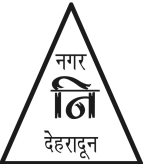 dk;kZy; uxj fuxe nsgjknwunwjHkk"k&0135&2655620] 265352] 2658204 QSDl&0135&2651061osclkbV&www.nagarnigamdehradun.combZ&esy% nagar_nigam2008@yahoo.com,nagarnigam.ddn@gmail.comVksy Ýh ua0 - 1800-180-4153] dUVªksy :e - 1800&180&4206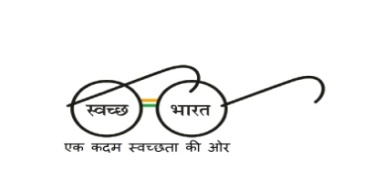 izlaLdj.k ,oa oSKkfud Hkwfe Hkj.k ds fy, “kh”ke ckMk ;kstuk dh izxfr “kklu ds i=kad la[;k 650@IV(2) – “k0fo0 & 2015 & 26 ¼JNNURM½@09 fnukad 27 tqykbZ] 2015 ds ckn izkjfEHkd Lrj ij “kh”keckMk ;kstuk dk dk;Z izkjEHk fd;k x;k gSA ftlds vUrxZr lkbV Hkze.k rFkk losZ dk dk;Z iw.kZ fd;k x;kA fnuakd 07&05&2015 dks Bksl vif”k’V izcU/ku ;kstuk ds fdz;kUo;u gsrq izeq[k] lfpo] ou ,oa i;kZoj.k foHkkx dh v/;{krk esa fy;s x;s fu.kZ;kUkqlkj uxj fuxe] nsgjknwu }kjk Lohd`r /kujkf”k  #0 1-43 djksM+ ds lkis{k flfoy dk;ksZa gsrq #0 1-25 djksM+ dk izLrko rS;kj fd;k x;k A ftldk fooj.k fuEuor gSA mDr dk;Z gsrq fnukad 26@08@2015 dks fufonk vkefU=r dh x;h rFkk 07 fufonk uxj fuxe dks izkIr gqbZ gSaA ftudk rduhdh ewY;kdau fd;k tkuk “ks’k gSA fnukad 12@08@2015 dks izeq[k lfpo egksn; dh v/;{krk esa gqbZ cSBd esa fn;s x;s funsZ”kkuqlkj vkj0,Q0ih0 vfHkys[k esa l”kks/ku dh dk;Zokgh ,l0MCY;w0,e0 fo”ks’kK] ,0Mh0ch0 izkstsDV] nsgjknwu }kjk ih0ih0ih0 lSy] mRrjk[k.M “kklu ls leUo; dj “kgjh fodkl foHkkx] mRrjk[k.M “kklu dsk miyC/k djk;sa visf{kr gSA  ftlesa fuEukuqlkj la”kks/ku fd;s tkus ds funsZ”k fn;s x;s FksA rS;kj dk;Z ;kstuk@vkj0,Q0ih0 dh Lohd`fr ‘kgjh fodkl vuqHkkx&2 ¼uksMy vuqHkkx] ,l0MCY;w0,e0½ ds }kjk iznku dh xbZ Fkh] ftlds vUrxZr dSfiVy xzkUV #0 5-00 djksM+ dk izkfo/kku fd;k x;k FkkAHkkjr ljdkj }kjk iwoZ esa ts0,u0,u0;w0vkj0,e0 ds vUrxZr Lohd`r ;kstukvksa dks iw.kZ fd;s tkus gsrq dsUnzka’k dh /kujkf’k Lohd`r fd;s tkus dk fu.kZ; fy;k x;k gS] ftlds dze esa eq[; lfpo] mRrjk[k.M ‘kklu dh v/;{krk esa **LoPN Hkkjr fe’ku** dh jkT; Lrjh; lfefr dh cSBd fnukad 10&06&2015 esa ,st.Mk la[;k&05 ds vUrxZr uxj fuxe] nsgjknwu dh ckf/kr ifj;kstukvksa dks iw.kZ djus gsrq #0 4-00 djksM+ dh Lohd`fr dk vuqeksnu iznku fd;k x;kALoPN Hkkjr fe’ku ds vUrxZr Hkkjr ljdkj ls dqy izkIr gksus okys dsUnzka’k rFkk jkT;ka’k o iwoZ ls miyC/k vo’ks”k /kujkf’k #0 6-33 djksM+ dks n`f”Vxr j[krs gq, vkj0,Q0ih0 ds vUrxZr dqy dSfiVy xzkUV dh /kujkf’k dk fu/kkZj.k fd;k tk;AUkxj fuxe dks iwoZ fuxZr #0 15-99 djksM+ ds vfrfjDr orZeku esa Lohd`r ;kstuk ykxr #0 24-60 djksM+ esa ls #0 6-89 dsUnzka’k o #0 1-72 djksM+ uxj fuxe] nsgjknwu dsk izkIr gksuk ‘ks”k gSAorZeku esa rS;kj vkj0,Q0ih0 ds vUrxZr iwoZ Lohd`r Mh0ih0vkj0 ds vUrxZr vuqeksfnr enksa dks gh ;kstuk vUrxZr fdz;kfUor fd;s tkus gsrq izfrcU/kkRed nkf;Ro ih0ih0ih0 ikVZuj@duls’ku;j dks fn;k tk;] ftl gsrq dSfiVy xzkUV dk mYys[k Hkh vkj0,Q0ih0 esa fd;k tk;A vfrfjDr enksa tSls&vkj0Mh0,Q0 IykUV] IykfLVd fjlkbfdy IykUV vkfn dks LFkkfir fd;k tkuk ih0ih0ih0 ikVZuj@duls’ku;j dk oSdfYid nkf;Ro gksxkA ;kstuk dh orZeku ykxr :Ik;s yk[k esa  ;kstuk dh Lohd`fr o’kZZ&2008 esa iwoZ Lohd`r ;kstuk ds lkis{k orZeku 2015 rd izlaLdj.k LFky o oSKkfud Hkwfe Hkj.k ds fuekZ.k dh ykxr esa o`f) lEcfU/kr fooj.k fuEufyf[kr gS%&;kstuk dh foRrh; fLFkfr fuLrkj.k LFky ds fuekZ.k@fodkl gsrq o’kZ 2015 dh njksa ij] iwoZ Lohd`r ;sktuk vuqlkj dqy :0 2211-00 yk[k dh vfrfjDr vko”;drk gS tcfd uxj fuxe] nsgjknwu ds ikl vo”ks’k :0 633-00 yk[k miyC/k gS] iwoZ Lohd`r ;sktuk ykxr :0 2460-00 yk[k esa ls rhu fd’rksa esa :0 1599-00 yk[k voeqDr fd, tkus ds i'pkr ;kstuk ls : 861-00 yk[k feyuk “ks’k gSA bl izdkj  dEiskLV IykUV o ,l0,y0,Q0 gsrq usV :0 717-00 yk[k dh vfrfjDr foRrh; vko”;drk gSALoPN Hkkjr fe”ku ds vUrxZr mijksDr ;kstuk dks iw.kZ fd;s tkus gsrq o’kZ 2014&15 ds ctV ls :0 400-00 yk[k ds O;; dks vuqeU; fd;k x;k gS ] mDr :0 400-00 ds vfrfjDr :0 317-00 yk[k dks orZeku o’kZ 2015&16 esa LoPN Hkkjr fe”ku esa izLrkfor djus gsrq “kgjh fodkl funs”kky; dks fnukad 2@07@15 dks izLrko izsf’kr fd;k x;kA  Mksj&Vw&Mksj dwMk laxzg.k ,oa ifjogu dwM+s ds laxzg.k o mlds ifjogu vkfn ds dk;Z dks Hkh vkmVlkslZ fd;k tkuk gSA lfoZl yscy cSUp ekdZ fu/kkZfjr dj dk;Z dh xq.koRrk dk fu/kkZj.k djrs gq, mDr dk;Z dks vkmVlkslZ fd;s tkus ds laca/k esa uxj fuxe }kjk vfxze dk;Zokgh xfrekuAdwMk i`Fkdj.kA?kj & ?kj ls dwMk dk laxzg.kAmiHkksDrk “kqYd dk laxzg.kAdwMk dk ifjoguA“kklu }kjk lQkbZ O;oLFkk lq/kkj gsrq miyC/k djk;h x;h foRrh; lgk;rk “kklukns”k la[;k 235@IV(2)@”k0fo0&2015&21 ¼lk0½@15 fnukad 5 ebZ] 2015 ds ek/;e ls uxjh; lQkbZ midj.kksa vkfn dks [kjhnus gsrq :i;s 150-00 yk[k dh /kujkf”k uxj fuxe dks miyC/k djk;h x;h Fkh ftlds lkis{k :i;s 3375000 yk[k ds VSDVj RkFkk :i;s 7105500 Mksj&Vw&Mksj gsrq VkVk ,sl okgu [kjhns x;s gSA ftudk foxr ekg ek0 eq[;ea=h th }kjk mn~?kkVu fd;k x;k gSA v“ks’k /kujkf”k :i;s 4519500 yk[k gsrq dk;Z;kstuk rS;kj dh x;h gSA gsrq “kklukns”k la[;k 824@IV(2) & “k0fo0 & 2015 & 82¼lk0½ 14 fnukad 4 flEcj] 2015 ds dze esa uxjh; lQkbZ O;oLFkk dks lqpk: djus gsrq fuEukuqlkj /kujkf”k miyC/k djk;h x;h gSA ftlesa izLrkfor dk;Z fuEukuqlkj gSaA  Ukxj fuxe ls yxs xzke iapk;r gsrq Bksl vif”k’V dh ;kstuk uxj fuxe dh lhek ls yxs xzke iapk;rksa rFkk dSUV ,fj;k gsrq vyx lh dk;Z;kstuk rS;kj dh tk jgh gSA 